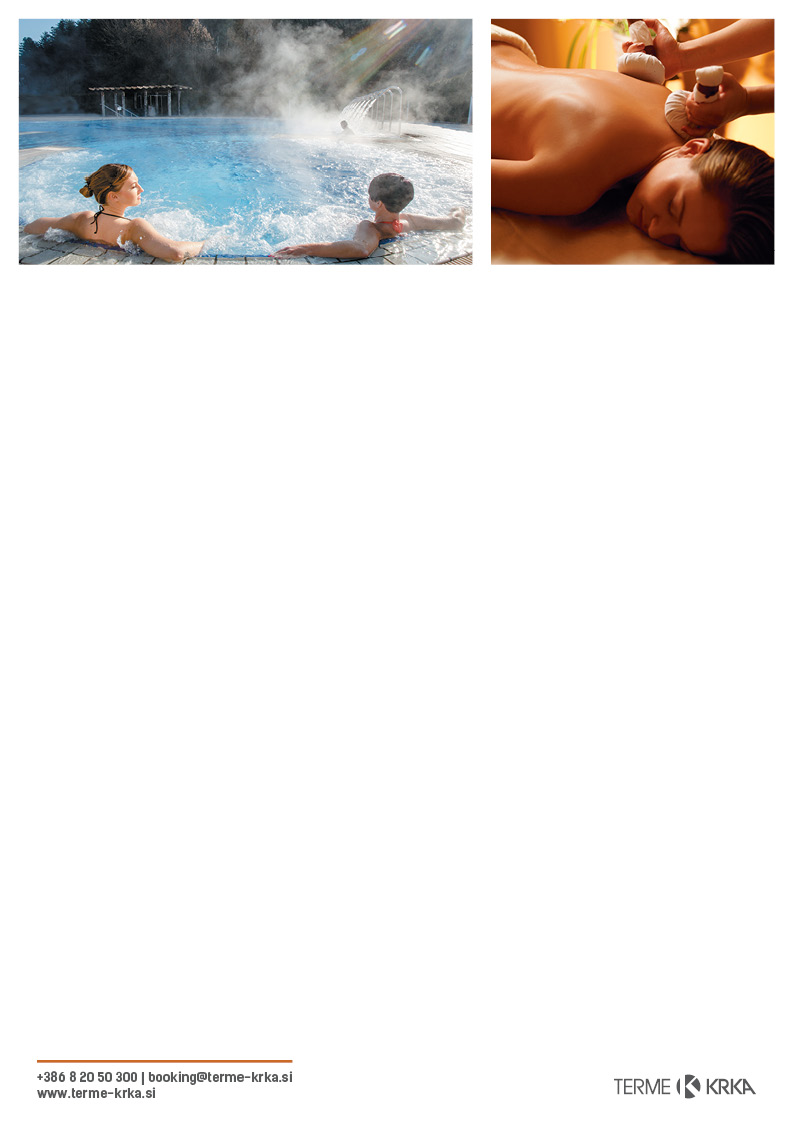 Goditi la Vita alle Terme Krka 2018Periodo: 02.01. – 30.03.2018Pacchetto: mezza pensione in camera doppial'accappatoio nella camera accesso internet WI FI in cameraingresso gratuito alle piscine termali1 ingresso nelle saune in Centro benessere Idro ginnastica mattutina, aquagym, camminata nordica…. bagno notturno a venerdì e sabato (fino le ore 23.00)ricco programma d’animazione…I prezzi sono in EURO, a persona in camera doppia. Supplemento tassa turistica: 1,27 EUR/ notte.Sconti:
- i bambini da 0 a 5,99 anni hanno il soggiorno gratis, bambini da 6 a 13,99 anni hanno il 50% di sconto, dai 14 anni in poi hanno il 20% di sconto se soggiornano in camera con 2 adulti
Offerta speciale bambini (02.01. – 07.01. e 09.2. – 14.2.): 1 bambino fino 13,99 anni e bambini fino 5,99 soggiornano gratis in camera con 2 adulti.Hotel2 notti3 nottinotte aggiuntivo02.01. – 07.01.2018TERME DOLENJSKE TOPLICEHotel Balnea****S190,00270,7590,25Hotel Kristal****146,00208,0569,35TERME ŠMARJEŠKE TOPLICEHotel Vitarium****S160,00228,0076,00Hotel Šmarjeta****146,00208,0569,357.1. – 30.3.2018TERME DOLENJSKE TOPLICEHotel Balnea****S167,20230,1476,71Hotel Kristal****128,48176,8458,95TERME ŠMARJEŠKE TOPLICEHotel Vitarium****S144,32198,6566,22Hotel Šmarjeta****137,28188,9662,99